Publicado en  el 08/08/2016 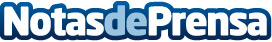 Cómo evitar riesgos mientras se viaja a BrasilAprovechando que los Juegos de Río han comenzado de manera oficial, desde Vuela Viajes dan algunos consejos que pueden resultar muy útiles a aquellos que hayan viajado a Brasil para disfrutar de este importante acontecimiento deportivoDatos de contacto:Nota de prensa publicada en: https://www.notasdeprensa.es/como-evitar-riesgos-mientras-se-viaja-a-brasil Categorias: Internacional Viaje Turismo Otros deportes http://www.notasdeprensa.es